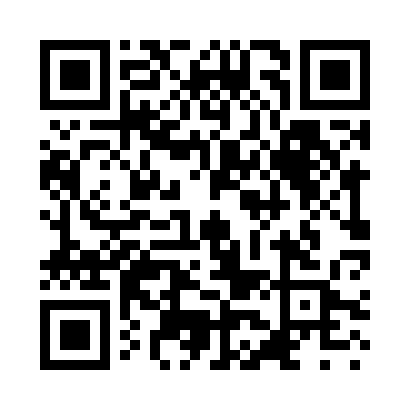 Prayer times for Dalby, AustraliaWed 1 May 2024 - Fri 31 May 2024High Latitude Method: NonePrayer Calculation Method: Muslim World LeagueAsar Calculation Method: ShafiPrayer times provided by https://www.salahtimes.comDateDayFajrSunriseDhuhrAsrMaghribIsha1Wed5:016:2011:523:015:246:382Thu5:016:2111:523:005:236:383Fri5:026:2111:523:005:226:374Sat5:026:2211:522:595:226:365Sun5:036:2211:522:595:216:366Mon5:036:2311:522:585:206:357Tue5:046:2311:522:585:196:358Wed5:046:2411:522:575:196:349Thu5:056:2411:512:575:186:3410Fri5:056:2511:512:565:186:3311Sat5:056:2611:512:565:176:3312Sun5:066:2611:512:555:166:3213Mon5:066:2711:512:555:166:3214Tue5:076:2711:512:545:156:3115Wed5:076:2811:512:545:156:3116Thu5:086:2811:512:535:146:3017Fri5:086:2911:512:535:146:3018Sat5:096:2911:512:535:136:3019Sun5:096:3011:512:525:136:2920Mon5:096:3111:522:525:126:2921Tue5:106:3111:522:525:126:2922Wed5:106:3211:522:515:126:2823Thu5:116:3211:522:515:116:2824Fri5:116:3311:522:515:116:2825Sat5:126:3311:522:515:106:2826Sun5:126:3411:522:505:106:2727Mon5:126:3411:522:505:106:2728Tue5:136:3511:522:505:106:2729Wed5:136:3511:522:505:096:2730Thu5:146:3611:532:505:096:2731Fri5:146:3611:532:495:096:27